Circolare n. 198WEBAgli studenti della classe 3DLAi Sigg. docenti della classe 3DL Il giorno  25 novembre 2013 la classe 3DL   lascerà l’aula 14 al primo piano e  si  sposterà nell’aula  29 al secondo piano per permettere lo svolgimento dell’attività  “Wir backen Plaetzchen” (preparazione dei biscotti di Natale) alle quarte liceo linguistico.Il Dirigente Scolastico Prof.ssa Cristina Boracchi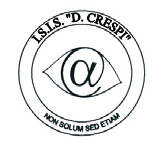 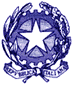 ISTITUTO DI ISTRUZIONE SECONDARIA  “DANIELE CRESPI” Liceo Internazionale Classico e  Linguistico VAPC02701R Liceo delle Scienze Umane VAPM027011Via G. Carducci 4 – 21052 BUSTO ARSIZIO (VA) www.liceocrespi.it-Tel. 0331 633256 - Fax 0331 674770 - E-mail: lccrespi@tin.itC.F. 81009350125 – Cod.Min. VAIS02700D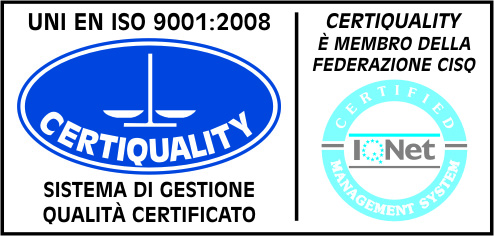 CertINT® 2012